Staunton River High School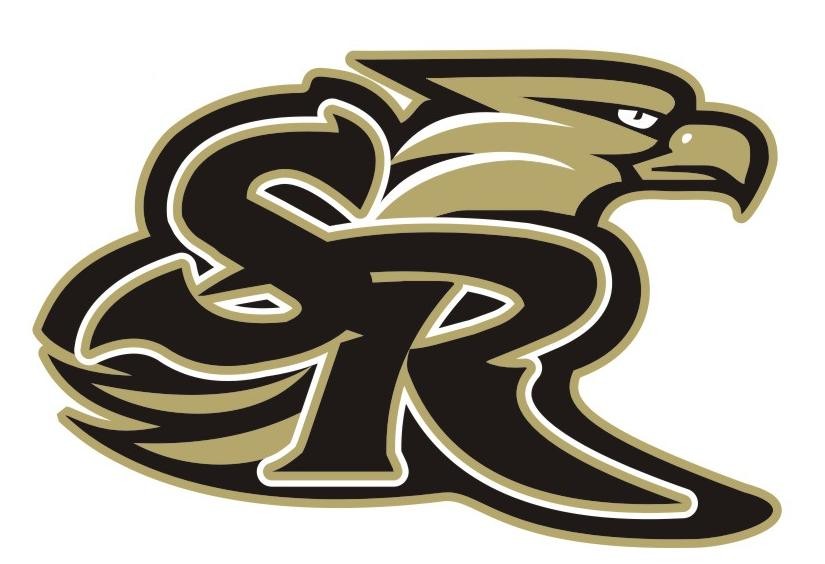 Schedule Change Request FormStudent Name: ________________________ Grade: ______Date: _______________Schedule changes for all reasons are at the discretion of the principal and will be granted on an individual need basis. Master Schedules have been prepared based on graduation requirements and student requests. Due to enrollment numbers, some courses may be dropped from the master schedule. School counselors and administrators try to accommodate student needs if class schedules conflict or classes are omitted from a student’s schedule. In accordance with School Board Policy, students withdrawing from a course after the first 10 days of the school year will receive either a “Withdrawn Passing (WP)” or a “Withdrawn Failing (WF)” on their transcript as the grade for each course dropped. Please state the reason for your schedule change request.______________________________________________________________________________________________________________________________________________________________________________________________________Drop Class: _______________________  Add Class: __________________________Drop Class: _______________________  Add Class: __________________________I understand by signing this form that my student must be enrolled in 3 credits per semester and pass 3 credits the previous semester in order to be eligible to participate in any VHSL sponsored activity or sport. Parent Name: ________________________________________________________Parent Signature:  _____________________________________________________Student Signature: ____________________________________________________Counselor Signature:  __________________________________________________Counselor Comments: _________________________________________________Principal Signature: (If needed) ___________________________________________Date Processed _________